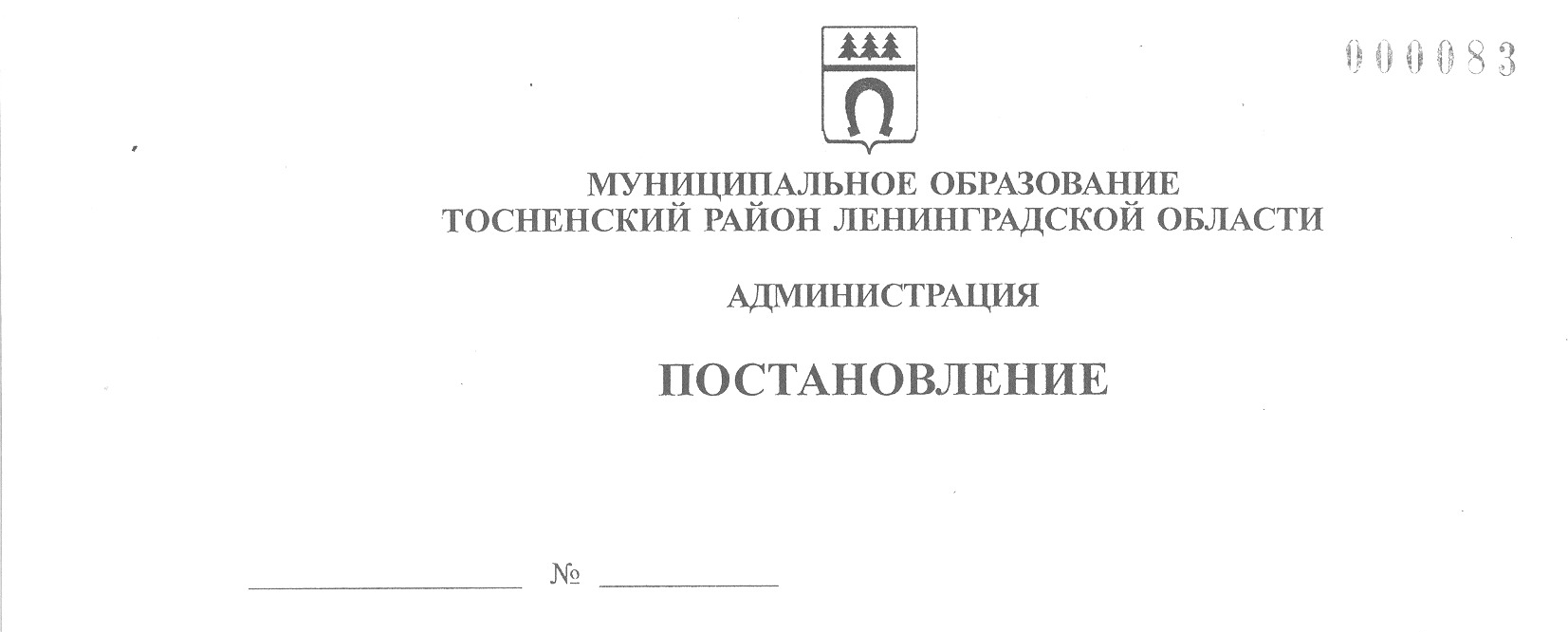 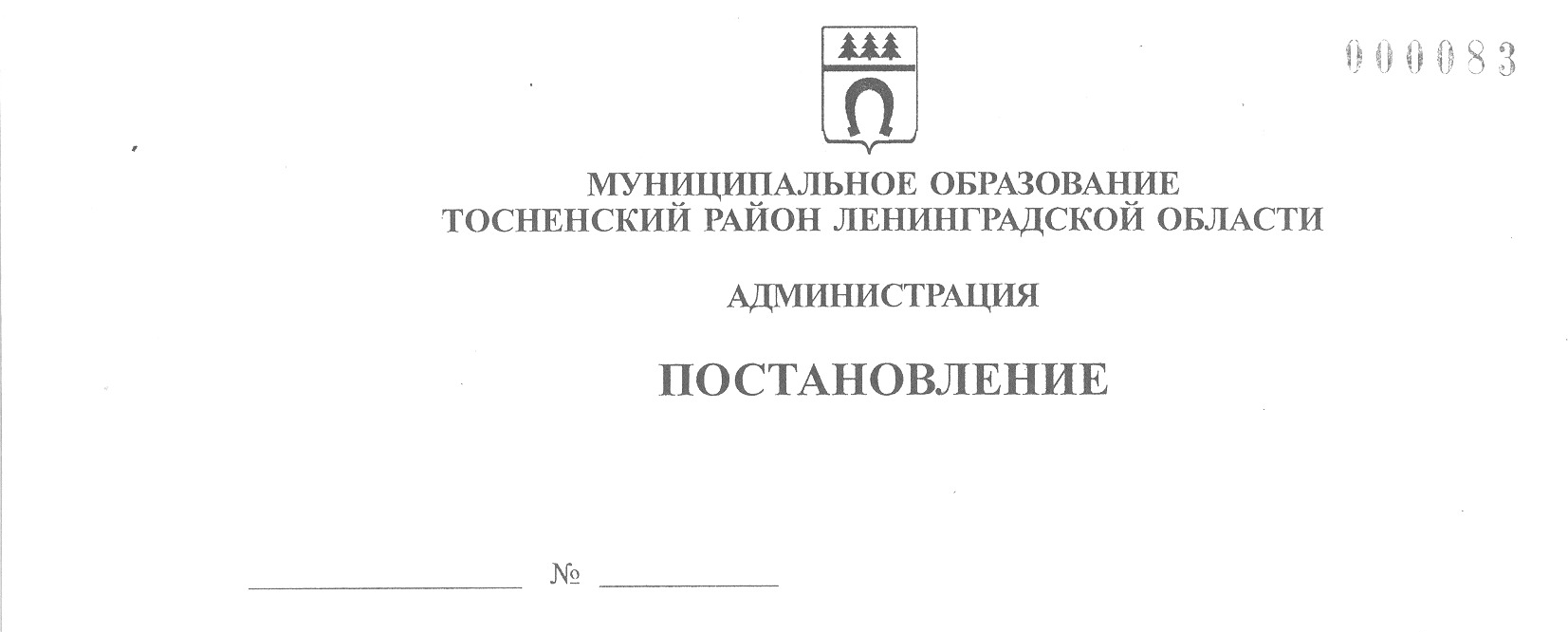   05.12.2023                              4100-паО внесении изменений в муниципальную программу«Организация отдыха, оздоровления и занятости детейи подростков на территории муниципального образования Тосненский район Ленинградской области»В соответствии со ст. 179 Бюджетного кодекса Российской Федерации, Порядком разработки, утверждения, изменения, реализации и оценки эффективности муниципальных программ муниципального образования Тосненский район Ленинградской области     и Тосненского городского поселения Тосненского муниципального района Ленинградской области, утвержденным постановлением администрации муниципального образования Тосненский район Ленинградской области от 07.12.2021 № 2850 (с учетом изменений, внесенных постановлениями администрации муниципального образования Тосненский район Ленинградской области от 13.01.2022 № 46-па, от 24.10.2022 № 3829-па,                  от 14.11.2023 № 3862-па), администрация муниципального образования Тосненский район Ленинградской  областиПОСТАНОВЛЯЕТ:1. Внести изменения в муниципальную программу «Организация отдыха, оздоровления и занятости детей и подростков на территории муниципального образования Тосненский район Ленинградской области», утвержденную постановлением администрации муниципального образования Тосненский район Ленинградской области от 07.02.2022     № 277-па (с учетом изменений, внесенных постановлениями администрации муниципального образования Тосненский район Ленинградской области от 11.04.2022 № 1285-па,     от 13.10.2022 № 3647-па, от 29.11.2022 № 4415-па, от 28.03.2023 № 1105-па, от 16.06. 2023 № 2159-па, от 14.09.2023 № 3166-па), изложив ее в новой редакции (приложение).2. Комитету образования администрации муниципального образования Тосненский район Ленинградской области направить в сектор по взаимодействию с общественностью комитета по организационной работе, местному самоуправлению, межнациональным и межконфессиональным отношениям администрации муниципального образования Тосненский район Ленинградской области настоящее постановление для опубликования       и обнародования в порядке, установленном Уставом муниципального образования         Тосненский муниципальный район Ленинградской области.3. Сектор по взаимодействию с общественностью комитета по организационной работе, местному самоуправлению, межнациональным и межконфессиональным отношениям администрации муниципального образования Тосненский район Ленинградской области опубликовать и обнародовать настоящее постановление в порядке, установленном Уставом муниципального образования Тосненский муниципальный район Ленинградской области.4. Контроль за исполнением постановления возложить на первого заместителя    главы администрации муниципального образования Тосненский район Ленинградской  области Тычинского И.Ф.5. Настоящее постановление вступает в силу со дня его принятия.Глава администрации                                                                                          А.Г. КлементьевЗапевалова Наталия Евгеньевна, 8(81361)258128 гвПриложениек постановлению администрациимуниципального образованияТосненский район Ленинградской областиот  05.12.2023  № 4100-паПАСПОРТмуниципальной программы «Организация отдыха, оздоровления и занятостидетей и подростков на территории муниципального образованияТосненский район Ленинградской области»1. ОБЩАЯ Характеристика, Основные проблемы, на решениекоторых направлена муниципальная программа, оценкасложившейся ситуацииМуниципальная программа «Организация отдыха, оздоровления и занятости детей   и подростков на территории муниципального образования Тосненский район Ленинградской области» на 2022-2026 годы (далее – Программа) является организационной основой реализации государственной политики в сфере образования Тосненского района Ленинградской области.Основной задачей является обеспечение устойчивого развития системы отдыха    детей в Тосненском районе Ленинградской области, соответствующего требованиям развития экономики района и области, современным потребностями общества и каждого гражданина.Развитие системы образования в Тосненском районе Ленинградской области осуществляется в соответствии с основными направлениями государственной политики через реализацию районной и областных долгосрочных целевых программ, мероприятий.В системе образования Тосненского района Ленинградской области функционируют образовательные организации, в 2023 году – 55 образовательных организаций, в том числе:- 21 общеобразовательных школ;- 24 дошкольных образовательных организаций;- 6 центров образования- 4 организации дополнительного образования.Число обучающихся и воспитанников на начало 2020/2021 учебного года – 16390 человек, в 2021/2022 учебном году – 16953 человека, в 2022/2023 учебном году – 17 279 человек.Социально-экономическая ситуация в Ленинградской области и Тосненском районе Ленинградской области характеризуется высокой концентрацией населения в городах,       в связи с чем сохраняется тенденция увеличения количества школьников в городах и уменьшение в селах.Главная задача – обеспечить создание условий, способствующих отдыху детей, проживающих на территории Тосненского района Ленинградской области, с учетом приоритета детей, находящихся в трудной жизненной ситуации, а также воспитанников муниципальных спортивных, творческих учреждений и детско-молодежных общественных объединений.Основная задача организации летней оздоровительной кампании в Тосненском   районе Ленинградской области – это создание условий, способствующих отдыху, оздоровлению и занятости детей и подростков, проживающих на территории района, с учетом приоритета детей, находящихся в трудной жизненной ситуации, и детей, состоящих на различных видах учета.2. Приоритеты, цели и задачи муниципальной программыОсновными приоритетами муниципальной политики в сфере образования на среднесрочную перспективу должны стать сохранение и укрепление здоровья детей, развитие системы физического воспитания.Целью муниципальной программы является осуществление в пределах своих полномочий мероприятий по обеспечению организации отдыха детей в каникулярное время.Задачи муниципальной программы: создание условий, обеспечение устойчивого развития системы отдыха детей в Тосненском районе Ленинградской области.Экономические показатели, планируемые к достижению:- увеличение численности детей от 6 до 17 лет (включительно), охваченных организованными формами отдыха, оздоровления, занятости детей и подростков;- увеличение доли детей и подростков, имеющих после отдыха выраженный оздоровительный эффект.Приложение 1к муниципальной программеПлан реализации муниципальной программы «Организация отдыха, оздоровления и занятости детей и подростков на территории муниципального образования Тосненский район Ленинградской области»Приложение 2к муниципальной программеСведенияо показателях (индикаторах) муниципальной программы «Организация отдыха, оздоровления и занятости детей и подростков на территории муниципальногообразования Тосненский район Ленинградской области» и их значенияхИнформация о взаимосвязи целей, задач, ожидаемыхрезультатов, показателей и мероприятий муниципальной программы«Организация отдыха, оздоровления и занятости детей и подростков на территории муниципального образования Тосненский район Ленинградской области»Приложение 4к муниципальной программеСведенияо порядке сбора информации и методике расчета показателя(индикатора) муниципальной программы«Организация отдыха, оздоровления и занятости детей и подростковна территории муниципального образования Тосненский районЛенинградской области»Сроки реализациимуниципальнойпрограммыПрограмма реализуется в 2022-2026 годахОтветственный исполнитель муниципальнойпрограммыКомитет образования администрации муниципального образования Тосненский район Ленинградской областиСоисполнители муниципальной программыОтсутствуютУчастники муниципальной программы- муниципальные образовательные организации;- отдел по культуре и туризму администрации муниципального образования Тосненский район Ленинградской области;- отдел молодежной политики, физической культуры и спорта администрации муниципального образования Тосненский район Ленинградской областиЦели муниципальной программыОсуществление в пределах своих полномочий мероприятий по организации отдыха детей в каникулярное времяЗадачи муниципальной программыОбеспечить устойчивое развитие системы отдыха детей  в Тосненском районе Ленинградской областиОжидаемые (конечные) результаты реализации муниципальной программыРазвитие системы отдыха детей:1. Увеличение численности детей от 6 до 17 лет (включительно), охваченных организованными формами отдыха, оздоровления2. Увеличение доли детей и подростков, имеющих после отдыха выраженный оздоровительный эффектПроекты, реализуемые в рамках муниципальной программыОтсутствуютФинансовое обеспечение муниципальной программы – всего, в том числе по годам реализацииОбщий объем ресурсного обеспечения реализации программы составит 107 148,104 тыс. рублей, их них областной бюджет – 24 046,969 тыс. рублей, местный бюджет – 83 101,135 тыс. рублей:- в 2022 году – 17 549,721 тыс. рублей, из них областной бюджет – 4 711,052 тыс. рублей, местный бюджет – 12 838,668 тыс. рублей;- в 2023 году – 21 457,340 тыс. рублей, из них областной бюджет – 4699,217 тыс. рублей, местный бюджет – 16 758,123 тыс. рублей;- в 2024 году – 22 056,009 тыс. рублей, из них областной бюджет – 4860,700 тыс. рублей, местный бюджет –         17 195,309 тыс. рублей;- в 2025 году – 23 276,742 тыс. рублей, из них областной бюджет – 4860,700 тыс. рублей, местный бюджет –         18 416,042 тыс. рублей;- в 2026 году – 22 808,293 тыс. рублей, из них областной бюджет – 4915,300 тыс. рублей, местный бюджет –         17 892,993 тыс. рублей№ п/пНаименование муниципальной программы, подпрограммы, основного мероприятия, мероприятияОтветственный исполнитель (структурное подразделение, организация)Срок начала реализацииСрок окончания реализацииПериод финансирова-ния мероприятия (по годам)Объем ресурсного обеспечения, тыс. руб.Объем ресурсного обеспечения, тыс. руб.Объем ресурсного обеспечения, тыс. руб.Объем ресурсного обеспечения, тыс. руб.Объем ресурсного обеспечения, тыс. руб.№ п/пНаименование муниципальной программы, подпрограммы, основного мероприятия, мероприятияОтветственный исполнитель (структурное подразделение, организация)Срок начала реализацииСрок окончания реализацииПериод финансирова-ния мероприятия (по годам)ВсегоВ том числеВ том числеВ том числеВ том числе№ п/пНаименование муниципальной программы, подпрограммы, основного мероприятия, мероприятияОтветственный исполнитель (структурное подразделение, организация)Срок начала реализацииСрок окончания реализацииПериод финансирова-ния мероприятия (по годам)ВсегоМБОБФБПрочие источники12345678910111МП «Организация отдыха, оздоровления и занятости детей и подростков на территории муниципального образования Тосненский район Ленинградской области»Комитет образования администрации муниципального образования Тосненский район Ленинградской области20222026202217549,72112838,6684711,0521МП «Организация отдыха, оздоровления и занятости детей и подростков на территории муниципального образования Тосненский район Ленинградской области»Комитет образования администрации муниципального образования Тосненский район Ленинградской области20222026202321457,34016758,1234699,2171МП «Организация отдыха, оздоровления и занятости детей и подростков на территории муниципального образования Тосненский район Ленинградской области»Комитет образования администрации муниципального образования Тосненский район Ленинградской области20222026202422056,00917195,3094860,7001МП «Организация отдыха, оздоровления и занятости детей и подростков на территории муниципального образования Тосненский район Ленинградской области»Комитет образования администрации муниципального образования Тосненский район Ленинградской области20222026202523276,74218416,0424860,7001МП «Организация отдыха, оздоровления и занятости детей и подростков на территории муниципального образования Тосненский район Ленинградской области»Комитет образования администрации муниципального образования Тосненский район Ленинградской области20222026202622808,29317892,9934915,300ИтогоИтогоИтогоИтогоИтого2022-2026107148,10483101,13524046,969Процессная частьПроцессная частьПроцессная частьПроцессная частьПроцессная частьПроцессная частьПроцессная частьПроцессная частьПроцессная частьПроцессная частьПроцессная часть1.1.Комплекс процессных мероприятий «Обеспечение отдыха детей в каникулярное время»Комитет образования администрации муниципального образования Тосненский район Ленинградской области20222026202217549,72112838,6684711,0521.1.Комплекс процессных мероприятий «Обеспечение отдыха детей в каникулярное время»Комитет образования администрации муниципального образования Тосненский район Ленинградской области20222026202321457,34016758,1234699,2171.1.Комплекс процессных мероприятий «Обеспечение отдыха детей в каникулярное время»Комитет образования администрации муниципального образования Тосненский район Ленинградской области20222026202422056,00917195,3094860,7001.1.Комплекс процессных мероприятий «Обеспечение отдыха детей в каникулярное время»Комитет образования администрации муниципального образования Тосненский район Ленинградской области20222026202523276,74218416,0424860,7001.1.Комплекс процессных мероприятий «Обеспечение отдыха детей в каникулярное время»Комитет образования администрации муниципального образования Тосненский район Ленинградской области20222026202622808,29317892,9934915,300ИтогоИтогоИтогоИтогоИтого2022-2026107148,10483101,13524046,9691.1.1.Организация оздоровления и отдыха детей, подростков и молодежи в каникулярное времяКомитет образования администрации муниципального образования Тосненский район Ленинградской области20222026202212315,20812315,2080,0001.1.1.Организация оздоровления и отдыха детей, подростков и молодежи в каникулярное времяКомитет образования администрации муниципального образования Тосненский район Ленинградской области20222026202316214,70016214,7000,0001.1.1.Организация оздоровления и отдыха детей, подростков и молодежи в каникулярное времяКомитет образования администрации муниципального образования Тосненский район Ленинградской области20222026202416594,50916594,5090,0001.1.1.Организация оздоровления и отдыха детей, подростков и молодежи в каникулярное времяКомитет образования администрации муниципального образования Тосненский район Ленинградской области20222026202517815,24217815,2420,0001.1.1.Организация оздоровления и отдыха детей, подростков и молодежи в каникулярное времяКомитет образования администрации муниципального образования Тосненский район Ленинградской области20222026202617288,51217288,5120,0001.2.1.Организация отдыха детей в каникулярное времяКомитет образования администрации муниципального образования Тосненский район Ленинградской области20222026202213,1551,32011,8351.2.1.Организация отдыха детей в каникулярное времяКомитет образования администрации муниципального образования Тосненский район Ленинградской области2022202620230,0000,0000,0001.2.1.Организация отдыха детей в каникулярное времяКомитет образования администрации муниципального образования Тосненский район Ленинградской области2022202620240,0000,0000,0001.2.1.Организация отдыха детей в каникулярное времяКомитет образования администрации муниципального образования Тосненский район Ленинградской области2022202620250,0000,0000,0001.2.1.Организация отдыха детей в каникулярное времяКомитет образования администрации муниципального образования Тосненский район Ленинградской области2022202620260,0000,0000,0001.3.1.Организация отдыха детей, находящихся в трудной жизненной ситуации, в каникулярное времяКомитет образования администрации муниципального образования Тосненский район Ленинградской области2022202620225221,357522,1404699,2171.3.1.Организация отдыха детей, находящихся в трудной жизненной ситуации, в каникулярное времяКомитет образования администрации муниципального образования Тосненский район Ленинградской области2022202620235242,640543,4234699,2171.3.1.Организация отдыха детей, находящихся в трудной жизненной ситуации, в каникулярное времяКомитет образования администрации муниципального образования Тосненский район Ленинградской области2022202620245461,500600,8004860,7001.3.1.Организация отдыха детей, находящихся в трудной жизненной ситуации, в каникулярное времяКомитет образования администрации муниципального образования Тосненский район Ленинградской области2022202620255461,500600,8004860,7001.3.1.Организация отдыха детей, находящихся в трудной жизненной ситуации, в каникулярное времяКомитет образования администрации муниципального образования Тосненский район Ленинградской области2022202620265519,781604,4814915,300№ 
п/пПоказатель (индикатор)
 (наименование)Ед.  
измеренияЗначения показателей (индикаторов)Значения показателей (индикаторов)Значения показателей (индикаторов)Значения показателей (индикаторов)Значения показателей (индикаторов)Значения показателей (индикаторов)Значения показателей (индикаторов)№ 
п/пПоказатель (индикатор)
 (наименование)Ед.  
измеренияБазовый период  
(2021 год)
Первый
год   
реализации (2022)Второй
год   
реализации (2023)Третий
год   
реализации (2024)Четвертый год      
реализации(2025)Последний
год      
реализации(2026)123456789Муниципальная программа «Организация отдыха, оздоровления и занятости детей и подростков на территории муниципального образования Тосненский район Ленинградской области»Муниципальная программа «Организация отдыха, оздоровления и занятости детей и подростков на территории муниципального образования Тосненский район Ленинградской области»Муниципальная программа «Организация отдыха, оздоровления и занятости детей и подростков на территории муниципального образования Тосненский район Ленинградской области»Муниципальная программа «Организация отдыха, оздоровления и занятости детей и подростков на территории муниципального образования Тосненский район Ленинградской области»Муниципальная программа «Организация отдыха, оздоровления и занятости детей и подростков на территории муниципального образования Тосненский район Ленинградской области»Муниципальная программа «Организация отдыха, оздоровления и занятости детей и подростков на территории муниципального образования Тосненский район Ленинградской области»Муниципальная программа «Организация отдыха, оздоровления и занятости детей и подростков на территории муниципального образования Тосненский район Ленинградской области»Муниципальная программа «Организация отдыха, оздоровления и занятости детей и подростков на территории муниципального образования Тосненский район Ленинградской области»Муниципальная программа «Организация отдыха, оздоровления и занятости детей и подростков на территории муниципального образования Тосненский район Ленинградской области»Комплекс процессных мероприятий «Обеспечение отдыха детей в каникулярное время»Комплекс процессных мероприятий «Обеспечение отдыха детей в каникулярное время»Комплекс процессных мероприятий «Обеспечение отдыха детей в каникулярное время»Комплекс процессных мероприятий «Обеспечение отдыха детей в каникулярное время»Комплекс процессных мероприятий «Обеспечение отдыха детей в каникулярное время»Комплекс процессных мероприятий «Обеспечение отдыха детей в каникулярное время»Комплекс процессных мероприятий «Обеспечение отдыха детей в каникулярное время»Комплекс процессных мероприятий «Обеспечение отдыха детей в каникулярное время»Комплекс процессных мероприятий «Обеспечение отдыха детей в каникулярное время»1.Увеличение численности детей от 6 до 17 лет (включительно), охваченных организованными формами отдыха, оздоровления%80,080,0не менее 80,0не менее 80,0не менее 80,080,02.Доля детей и подростков, имеющих после отдыха выраженный оздоровительный эффект%92,792,7не менее92,7не менее92,7не менее92,792,7Приложение 3к муниципальной программеЦель муниципальной программыЗадача муниципальной программыОжидаемый результат муниципальной программыСтруктурный элементПоказатель муниципальной программы12345Осуществление в пределах своих полномочий мероприятий по организации отдыха детей в каникулярное времяОбеспечить устойчивое развитие системы отдыха детей в Тосненском районе Ленинградской областиУвеличение численности детей от 6 до 17 лет (включительно), охваченных организованными формами отдыха, оздоровления, занятости детей и подростков.Увеличение доли детей и подростков, имеющих после отдыха выраженный оздоровительный эффект«Организация оздоровления и отдыха детей, подростков и молодежи в каникулярное время».«Организация отдыха детей в каникулярное время».«Организация отдыха детей, находящихся в трудной жизненной ситуации, в каникулярное время»1. Увеличение численности детей от 6 до 17 лет (включительно), охваченных организованными формами отдыха, оздоровления.2. Доля детей и подростков, имеющих после отдыха выраженный оздоровительный эффект№ 
п/пНаименованиепоказателяЕд. 
изм.Определение  
показателя   
Временные характеристики 
Алгоритм  
формирования (формула)  
показателя и
методические пояснения  
Базовые   
показателиМетод 
сбора и индекс
формы 
отчетностиОбъект наблюдения 
Охват
совокупности
123456789101Увеличение численности детей от 6 до 17 лет (включительно), охваченных организованными формами отдыха, оздоровления%Показатель характеризует уровень охвата детей от 6 до 17 лет организованными формами отдыха и оздоровления, позволяет в динамике оценить результаты реализации мероприятий, направленных на решение задачи обеспечения организованными формами отдыха и оздоровления детей. Определяется как отношение численности детей от 6 до 17 лет, охваченных организованными формами оздоровления и отдыха детей, к общей численности детей от 6 до 17 лет. Показатель в целом по району определяется как среднее значение показателей по муниципальным образовательным организациямГодовая, за отчетный периодА/В*100%,где:А – численность охваченных организованными формами детей от 6 до 17 лет;В – численность детей от 6 до 17 лет80,0Мониторинг, проводимый комитетом образования администрации муниципального образования Тосненский район Ленинградской областиЧисленность детей, человекСплошной2Доля детей и подростков, имеющих после отдыха выраженный оздоровительный эффект, не менее%Показатель характеризует степень оздоровления детей, охваченных организованными формами оздоровления и отдыха, позволяет в динамике оценить результаты реализации мероприятий, направленных на решение задачи обеспечения организованными формами отдыха и оздоровления детей района. Определяется как отношение численности детей, имеющих после отдыха выраженный оздоровительный эффект, к общей численности детей, охваченных организованными формами отдыха и оздоровления района. Показатель в целом по району определяется как среднее значение показателей по муниципальным образовательным организациямГодовая, за отчетный периодА/В*100% ,где:А – численность охваченных организованными формами оздоровления и отдыха детей, имеющих выраженный эффект оздоровления;В – численность детей, охваченных организованными формами оздоровления и отдыха92,7Мониторинг, проводимый комитетом образования администрации муниципального образования Тосненский район  Ленинградской областиЧисленность детей, человекСплошной